      O B J E D N Á V K A 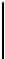 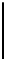 Číslo objednávky: Strana: 2021-V40-459 1 z 1 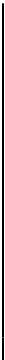 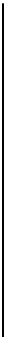 Pol.Materiál		Název materiálu	Množství	MJ 
109590	ks	Jednorázový zubní kartáček (100ks/bal)		100,        ks 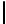 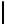 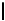 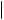 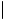 2	bal01039-M Latexové vyšetřovací rukavice bez pudru vel.M	400,        bal 
3	bal01198-M Nitrilové vyš.rukavice bez pudru vel.M 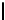 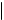 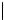 Poznámka :	Dle možnosti vyskládat rukavice na paletu dle druhu ve sloupcích, 
nikoliv ve vrstvách. 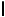 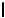 Objednávka celkem	0,000kg 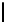 Poznámka:	ČÍSLO OBJEDNÁVKY UVÁDĚJTE NA FAKTUŘE A DODACÍM LISTĚ  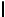 Cena celkem Kč 102.955,- bez DPH 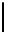 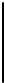 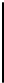 PROSÍME K VÝROBKŮM DODÁVAT ČESKÝ NÁVOD NA POUŽITÍ  A DOBU POUŽITELNOSTI Doklad byl vystaven na ekonomickém informačním systému RIS-2000 (http://www.saul-is.cz) 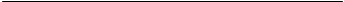 IČO koneč. odběratele: DIČ koneč. odběratele: IČO koneč. odběratele: DIČ koneč. odběratele: IČO koneč. odběratele: DIČ koneč. odběratele: IČO koneč. odběratele: DIČ koneč. odběratele: 05421888 CZ05421888 Značka: Podklad: Značka: Podklad: Značka: Podklad: Značka: Podklad: Adresa: MMN, a.s. Metyšova 465 
Jilemnice Česká republika je zapsána v OR u KS v Hradci Králové, spisová značka B 3506 
  Kč MMN, a.s. Metyšova 465 
Jilemnice Česká republika je zapsána v OR u KS v Hradci Králové, spisová značka B 3506 
  Kč MMN, a.s. Metyšova 465 
Jilemnice Česká republika je zapsána v OR u KS v Hradci Králové, spisová značka B 3506 
  Kč MMN, a.s. Metyšova 465 
Jilemnice Česká republika je zapsána v OR u KS v Hradci Králové, spisová značka B 3506 
  Kč IČO dodavatel: DIČ dodavatele: IČO dodavatel: DIČ dodavatele: 27753760 CZ699004407 27753760 CZ699004407 Adresa: MMN, a.s. Metyšova 465 
Jilemnice Česká republika je zapsána v OR u KS v Hradci Králové, spisová značka B 3506 
  Kč MMN, a.s. Metyšova 465 
Jilemnice Česká republika je zapsána v OR u KS v Hradci Králové, spisová značka B 3506 
  Kč MMN, a.s. Metyšova 465 
Jilemnice Česká republika je zapsána v OR u KS v Hradci Králové, spisová značka B 3506 
  Kč MMN, a.s. Metyšova 465 
Jilemnice Česká republika je zapsána v OR u KS v Hradci Králové, spisová značka B 3506 
  Kč Adresa: MAPO medical s.r.o. Olomoucká 3896/114 79601Prostějov Česká republika MAPO medical s.r.o. Olomoucká 3896/114 79601Prostějov Česká republika MAPO medical s.r.o. Olomoucká 3896/114 79601Prostějov Česká republika WWW stránky:	www.nemjil.cz E-mail:	fakturace@nemjil.cz WWW stránky:	www.nemjil.cz E-mail:	fakturace@nemjil.cz WWW stránky:	www.nemjil.cz E-mail:	fakturace@nemjil.cz WWW stránky:	www.nemjil.cz E-mail:	fakturace@nemjil.cz WWW stránky:	www.nemjil.cz E-mail:	fakturace@nemjil.cz Adresa: MAPO medical s.r.o. Olomoucká 3896/114 79601Prostějov Česká republika MAPO medical s.r.o. Olomoucká 3896/114 79601Prostějov Česká republika MAPO medical s.r.o. Olomoucká 3896/114 79601Prostějov Česká republika Banka: SWIFT: Banka: SWIFT: Komerční banka a.s. Praha KOMBCZPPXXX Komerční banka a.s. Praha KOMBCZPPXXX Komerční banka a.s. Praha KOMBCZPPXXX Evidenční číslo: 
Zástupce dodavatele: Telefon: E-mail dodavatele: Evidenční číslo: 
Zástupce dodavatele: Telefon: E-mail dodavatele: Evidenční číslo: 
Zástupce dodavatele: Telefon: E-mail dodavatele: Evidenční číslo: 
Zástupce dodavatele: Telefon: E-mail dodavatele: Bankovní spojení:	107-6224720207/0100 Specif. symbol: Bankovní spojení:	107-6224720207/0100 Specif. symbol: Bankovní spojení:	107-6224720207/0100 Specif. symbol: Bankovní spojení:	107-6224720207/0100 Specif. symbol: Bankovní spojení:	107-6224720207/0100 Specif. symbol: Evidenční číslo: 
Zástupce dodavatele: Telefon: E-mail dodavatele: Evidenční číslo: 
Zástupce dodavatele: Telefon: E-mail dodavatele: Evidenční číslo: 
Zástupce dodavatele: Telefon: E-mail dodavatele: Evidenční číslo: 
Zástupce dodavatele: Telefon: E-mail dodavatele: Bankovní spojení:	107-6224720207/0100 Specif. symbol: Bankovní spojení:	107-6224720207/0100 Specif. symbol: Bankovní spojení:	107-6224720207/0100 Specif. symbol: Bankovní spojení:	107-6224720207/0100 Specif. symbol: Bankovní spojení:	107-6224720207/0100 Specif. symbol: Datum objednávky: Datum objednávky: Datum objednávky: 12.11.2021 Způsob dopravy: Místo určení: COP: Způsob dopravy: Místo určení: COP: Způsob dopravy: Místo určení: COP: sklad SZM Jilemnice sklad SZM Jilemnice Datum odeslání:	12.11.2021 Způsob úhrady:	Převodní příkaz Datum odeslání:	12.11.2021 Způsob úhrady:	Převodní příkaz Datum odeslání:	12.11.2021 Způsob úhrady:	Převodní příkaz Datum odeslání:	12.11.2021 Způsob úhrady:	Převodní příkaz Vystavil:	   Telefon: E-mail: 